Disattivare la segreteria telefonica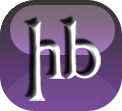 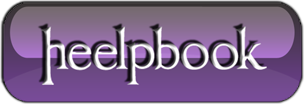 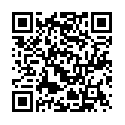 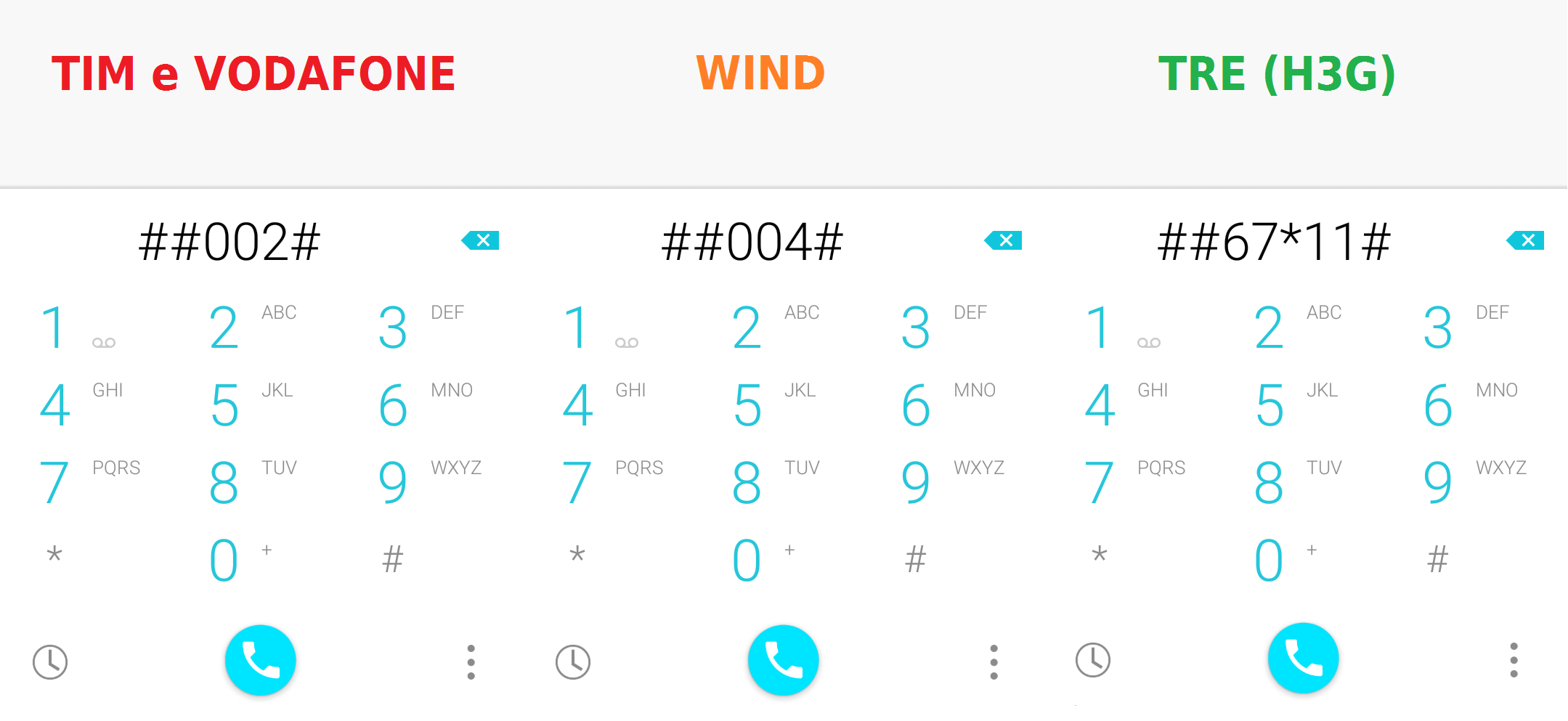 